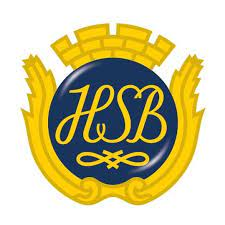 BRF Eriksfält informerarHej alla medlemmar!Där har uppstått en kommunikationsmiss mellan mig och bolaget som rensade ventilationen i höghusen och endast flödes protokoll upprättades  men det som behövdes var en OVK-besiktning. Detta gjordes i låghusen så detta gäller inte för låghusenDetta innebär att sotarna/besiktningsman behöver komma in i samtliga lägenheter i höghusen med adress Per Albin Hanssons väg 50 och 52. Vecka 6 kommer OMNINO att avisera vilken dag de kommer till just er lägenhet(det är tänkt att det ska ske under vecka 7). Det är väldigt viktigt att de får tillgång till samtliga lägenheter så att vi kan slutföra detta.Vet man redan nu med sig att man inte är hemma under vecka 7, eller om dag som tilldelats er inte passar er så går det som vanligt att lämna ner nyckel till mig på förvaltningskontoret.Helgerna har förflutit lugnt och inga tillbud har skett förutom en räcka inbrott, detta är naturligtvis trist men vi har hittat förövarna på kamerorna och det är diverse missbrukare som härjat här. Polisen har meddelats att det finns bra bilder och filmer på bovarna och så får vi hoppas att polisen gör sitt jobb.Vi kommer förstärka säkerheten ytterligare med fler kameror och bättre skydd för inbrott. Vi vill som vanligt att ni medlemmar också håller ögonen öppna och att ni känner varandra som bor i husen, det ger trygghet och tänk på att hälsa på varandra och även hälsa på okända, då det skapar en atmosfär och känsla av att här verkar folk känna varandra och generellt brukar det ge en avskräckande effekt. Sen är det ju alltid trevligt att hälsa på folk.När det gäller det övriga arbetet på föreningen så håller vi oss i görligaste mån inomhus vid dåligt väder och reparerar saker och ting, målar och byter lampor. När det är bättre väder så kommer vi beskära träd och buskar och förbereda oss inför våren. Trist nog blåste flera pergolor  sönder i helgens storm och dessa kommer att lagas under våren alternativt kommer vi att hitta en annan bättre lösning som håller för blåsten. I samband med att det blåser väldigt mycket stänger vi också av miljö husens dörröppnare vilket gör att de måste öppnas förhand, tänk på att hålla i dörren i blåsten så den inte går sönder och att stänga den efter er.När det gäller grindar och annat som ibland fastnar eller har svårt att stänga sig, så ber vi er vara försiktiga med dem, tvinga inte upp dem eller tryck igen dem. Detta fördärvar automatiken och blir väldigt dyrt att laga. Många gånger kan problemet lösas med att man bryter strömmen en kort stund, är det på helgtid så kan ni gärna maila styrelsen, detta är en sak som styrelsen kan fixa, så behöver vi inte ringa fastighetsjouren. Är det under veckan så ringer ni eller mailar mig som vanligt så fixar vi det.Om vi alla hjälps åt så blir det bättre för oss alla, både trygghet och ekonomi gynnas. Mvh förvaltningen och styrelsen